О проведении отчетов и выборов профсоюзных органов в 2024 годуВ соответствии с пунктом 2 статьи 16, пунктом 4.19 статьи 44 Устава Профсоюза и истечением сроков полномочий выборных органов первичных и территориальных организаций Профсоюза, президиум областной организации Профессионального союза работников народного образования и науки Российской Федерации постановляет:Провести в 2024 году отчёты и выборы профсоюзных органов в Саратовской областной организации Общероссийского Профсоюза образования.2. Определить примерные сроки проведения отчётно-выборных собраний                                             и конференций организаций Профсоюза:в первичных организациях Профсоюза – до 1 октября                      2024 года;в территориальных организациях Профсоюза – до 30 октября 2024 года.3. Установить, что отчёты и выборы профсоюзных органов организаций Профсоюза проводятся в следующей последовательности:- собрания в профсоюзных группах;- собрания	(конференции)	в	профсоюзных	организациях структурных подразделений первичных профсоюзных организаций;- собрания (конференции) в первичных профсоюзных организациях;- конференции	в	первичных	профсоюзных	организациях	с правами территориальных организаций Профсоюза;- конференции в территориальных организациях Профсоюза.4. Выборным профсоюзным органам территориальных организаций Профсоюза и первичных	профсоюзных	организаций	с	правами территориальных организаций Профсоюза:4.1. Организовать проведение отчётно-выборных собраний и конференций в профсоюзных группах, профсоюзных организациях структурных подразделений, первичных и территориальных организациях Профсоюза в единые сроки отчётно- выборной кампании в Профсоюзе, утвердив графики проведения отчётно-выборных собраний и конференций.Принять в установленные сроки постановления президиума территориальной организации Профсоюза о сроках и порядке проведения отчетов и выборов в соответствующей организации Профсоюза, комитета территориальной организации Профсоюза о созыве отчетно-выборной конференции соответствующей организации Профсоюза и до 1 февраля 2024 года прикрепить их копии в соответствующий раздел паспорта территориальной организации Профсоюза в автоматизированной информационной системе «Единый реестр Общероссийского Профсоюза образования» (далее – АИС).К 1 июня и к 1 октября 2024 года предоставить информацию в комитет областной организации Профсоюза (в произвольной форме) о ходе отчётов и выборов в первичных и территориальных организациях Профсоюза.Содействовать контрольно-ревизионным комиссиям организаций Профсоюза в проведении организационно-финансовых ревизий и проверок соответствующих выборных коллегиальных профсоюзных органов и подготовке их к отчётно-выборным собраниям и конференциям.В ходе отчётно-выборной кампании:осуществить анализ и дать всестороннюю оценку деятельности первичных и территориальных организаций Профсоюза, их выборных профсоюзных органов по реализации уставных целей и задач;принять дополнительные меры по совершенствованию структуры профсоюзных организаций, их организационному укреплению и повышению охвата профсоюзным членством среди работников образования и студентов;продолжить работу по созданию условий по переходу профсоюзных организаций на централизованный бухгалтерский учёт (ЦБУ);усилить работу с кадрами и активом, подбору резерва на выборные профсоюзные   должности, дальнейшему    развитию    активных   форм   обучения и вовлечению (избранию) молодёжи в составы выборных коллегиальных профсоюзных органов;информировать членов Профсоюза об итогах работы выборных профсоюзных органов по реализации своих полномочий, в том числе по реализации решений VIII и IX Съездов Профсоюза, приоритетных направлений деятельности Профсоюза на 2020-2025 годы.Информировать комитет областной организации Профсоюза о предложениях и замечаниях, поступающих в ходе отчетно-выборной кампании от членов Профсоюза и делегатов конференций организаций Профсоюза, относящихся к  профсоюзной  работе  на федеральных и областном уровнях, а также по изменениям в Устав Общероссийского                        Профсоюза образования и предложениям в приоритетные направления деятельности Саратовской областной организации Общероссийского  Профсоюза образования на 2025-2030 годы.В АИС в   установленные   сроки   заполнить   статистические   отчеты по итогам отчетов и выборов в первичных, территориальных, организациях Профсоюза по формам 1-ОВ, 2-ОВ, 3-ОВ, 4-ОВ (приложения № 1 - № 4).Контроль за выполнением постановления возложить на заместителей председателя Профсоюза Попову Г.Н. и Шкитину М.В.Председатель								    Н.Н. ТимофеевПриложение № 1 к постановлению президиума от 14 ноября 2023 года № 25«	»	2024 годаПредседатель первичной профсоюзнойорганизации Профсоюза	 		 	1 Отчет по форме 1-ОВ заполняют первичные профсоюзные организации, у которых высшим органом является собрание первичной профсоюзной организации.Отчет    по    форме   1-ОВ   заполняется    в   АИС «Единый   реестр   Общероссийского    Профсоюза   образования» в вышестоящую организацию Профсоюза в течение 5-и рабочих дней после проведения собрания первичной профсоюзной организации.2 В малочисленной первичной профсоюзной организации могут не образовываться выборные коллегиальные и контрольно-ревизионные органы.3 Президиум первичной профсоюзной организации образуется при необходимости в первичной профсоюзной организации.Приложение № 2 к постановлению президиума от 14 ноября 2023 года № 25«	»	2024 годаПредседатель первичной профсоюзнойорганизации Профсоюза	 		 	4 Отчет по форме 2-ОВ заполняют первичные профсоюзные организации, у которых высшим органом является конференция первичной профсоюзной организации.Отчет по   форме   2-ОВ   заполняется   в   АИС «Единый   реестр   Общероссийского   Профсоюза   образования»в течение 5-и рабочих дней после проведения конференции первичной профсоюзной организации.5 В первичной профсоюзной организации с правами территориальной организации Профсоюза президиум является постоянно действующим органом и избирается на конференции первичной профсоюзной организации.Приложение № 3 к постановлению президиума от 14 ноября 2023 года № 25Председатель территориальнойорганизации Профсоюза	 		 	6 Отчет по форме 3-ОВ заполняют территориальные организации Профсоюза.Отчет по   форме   3-ОВ   заполняется   в   АИС   «Единый   реестр   Общероссийского   Профсоюза   образования» в течение 10-и рабочих дней после завершения отчетно-выборной кампании в первичных профсоюзных организациях, входящих в реестр территориальной организации Профсоюза.Приложение № 4 к постановлению президиума от 14 ноября 2023 года № 25«	»	2024 годаПредседатель территориальнойорганизации Профсоюза	 		 	7 Отчет по форме 4-ОВ заполняют территориальные организации Профсоюза.Отчет по   форме   4-ОВ   заполняется   в   АИС   «Единый   реестр   Общероссийского   Профсоюза   образования»в течение 7-и рабочих дней после проведения конференции территориальной организации Профсоюза.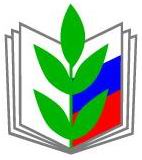 ПРОФЕССИОНАЛЬНЫЙ СОЮЗ РАБОТНИКОВ НАРОДНОГО ОБРАЗОВАНИЯ И НАУКИ РОССИЙСКОЙ ФЕДЕРАЦИИСАРАТОВСКАЯ ОБЛАСТНАЯ ОРГАНИЗАЦИЯ ПРОФЕССИОНАЛЬНОГО СОЮЗА РАБОТНИКОВ НАРОДНОГО ОБРАЗОВАНИЯ И НАУКИ РОССИЙСКОЙ ФЕДЕРАЦИИ(САРАТОВСКАЯ ОБЛАСТНАЯ ОРГАНИЗАЦИЯ «ОБЩЕРОССИЙСКОГО ПРОФСОЮЗА ОБРАЗОВАНИЯ»)ПРЕЗИДИУМПОСТАНОВЛЕНИЕПРОФЕССИОНАЛЬНЫЙ СОЮЗ РАБОТНИКОВ НАРОДНОГО ОБРАЗОВАНИЯ И НАУКИ РОССИЙСКОЙ ФЕДЕРАЦИИСАРАТОВСКАЯ ОБЛАСТНАЯ ОРГАНИЗАЦИЯ ПРОФЕССИОНАЛЬНОГО СОЮЗА РАБОТНИКОВ НАРОДНОГО ОБРАЗОВАНИЯ И НАУКИ РОССИЙСКОЙ ФЕДЕРАЦИИ(САРАТОВСКАЯ ОБЛАСТНАЯ ОРГАНИЗАЦИЯ «ОБЩЕРОССИЙСКОГО ПРОФСОЮЗА ОБРАЗОВАНИЯ»)ПРЕЗИДИУМПОСТАНОВЛЕНИЕПРОФЕССИОНАЛЬНЫЙ СОЮЗ РАБОТНИКОВ НАРОДНОГО ОБРАЗОВАНИЯ И НАУКИ РОССИЙСКОЙ ФЕДЕРАЦИИСАРАТОВСКАЯ ОБЛАСТНАЯ ОРГАНИЗАЦИЯ ПРОФЕССИОНАЛЬНОГО СОЮЗА РАБОТНИКОВ НАРОДНОГО ОБРАЗОВАНИЯ И НАУКИ РОССИЙСКОЙ ФЕДЕРАЦИИ(САРАТОВСКАЯ ОБЛАСТНАЯ ОРГАНИЗАЦИЯ «ОБЩЕРОССИЙСКОГО ПРОФСОЮЗА ОБРАЗОВАНИЯ»)ПРЕЗИДИУМПОСТАНОВЛЕНИЕ
«14» ноября 2023 г.
г. Саратов
№ 25-7Форма 1 ОВ1ОТЧЕТпервичной профсоюзной организации об итогах отчетно-выборного собрания(наименование первичной профсоюзной организации)1.Количество членов Профсоюза, состоящих на учете в ППОиз них: работающихобучающихся (студентов)неработающих пенсионеров2.Количество членов Профсоюза, участвовавших в работе собранияиз них: выступило3.Внесено предложений4.Работа профсоюзного комитета признана(удовлетворительной, неудовлетворительной)5.Об избрании профсоюзных органов первичнойпрофсоюзной организации25.1.Председателем избран (а)5.2.В состав профсоюзного комитета избрано5.3.В состав президиума избрано 35.4.В состав контрольно-ревизионной комиссии избраноФорма 2 ОВ4ОТЧЕТпервичной профсоюзной организации по итогам отчетно-выборной конференции(наименование первичной профсоюзной организации)1.Количество членов Профсоюза, состоящих на учете в ППО1.из них: работающих1.обучающихся (студентов)1.неработающих пенсионеров2.Количество делегатов, избранных на конференцию ППО2.из них: участвовало в работе конференции2.выступило3.Внесено предложений4.Работа	профсоюзного	комитета признана(удовлетворительной, неудовлетворительной)5.Об	избрании	профсоюзных 	органов первичной профсоюзной организации5.1.Председателем избран (а)5.2.В состав профсоюзного комитета избрано5.3.В состав президиума избрано55.4.В состав контрольно-ревизионной комиссии избраноФорма 3 ОВ6СВОДНЫЙ ОТЧЕТтерриториальной организации Профсоюзапо итогам отчетов и выборов в первичных профсоюзных организациях, входящих в реестр(наименование первичной профсоюзной организации)1.Общее количество первичных профсоюзных организаций1.в них: проведено отчетно-выборных собраний1.проведено отчетно-выборных конференций2.Количество членов Профсоюза, состоящих на учете в первичных профсоюзных организациях, входящих в реестр территориальной организации Профсоюза3.Количество членов профсоюза, участвовавших в работе собраний (конференций)4.Выступило на собраниях (конференциях)5.Внесено предложений6.Количество	профсоюзных	комитетов первичных профсоюзных организаций, работа которых признана «неудовлетворительной»7.Количество председателей первичных профсоюзных организаций, впервые избранных8.Количество избранных профсоюзных комитетов первичных профсоюзных организаций с указанием количества членов Профсоюза, избранных в профсоюзный орган)9.Количество избранных президиумов первичных профсоюзных организаций (с указанием количества членов Профсоюза,избранных в профсоюзный орган)10.Количество	избранных	контрольно- ревизионных комиссий первичных профсоюзных организаций (с указанием количества членов Профсоюза, избранных в профсоюзный орган)Форма 4 ОВ7ОТЧЕТоб итогах отчетно-выборной конференции территориальной организации Профсоюза(наименование первичной профсоюзной организации)1.Количество избранных делегатов на конференцию территориальной организации Профсоюза1.из них: участвовало в работе конференции1.выступило2.Внесено предложений3.Работа комитета территориальной организации Профсоюза	 признана(удовлетворительной, неудовлетворительной)4.Об избрании профсоюзных органов территориальной организации Профсоюза4.1.Председателем избран (а)4.2.В состав комитета (совета) избрано4.3.В состав президиума избрано4.4.В состав контрольно-ревизионной комиссии избрано